***Please ensure students are dressed properly for the weather and outdoor activities.  Hats, mitts, winter boots, ski pants/splash pants and winter jackets.IMPORTANT DATES:  NO SCHOOL – February 24-Professional Learning Day.  March Break – March 6-10.  NO SCHOOL – March 31 – Parent Teacher Interviews.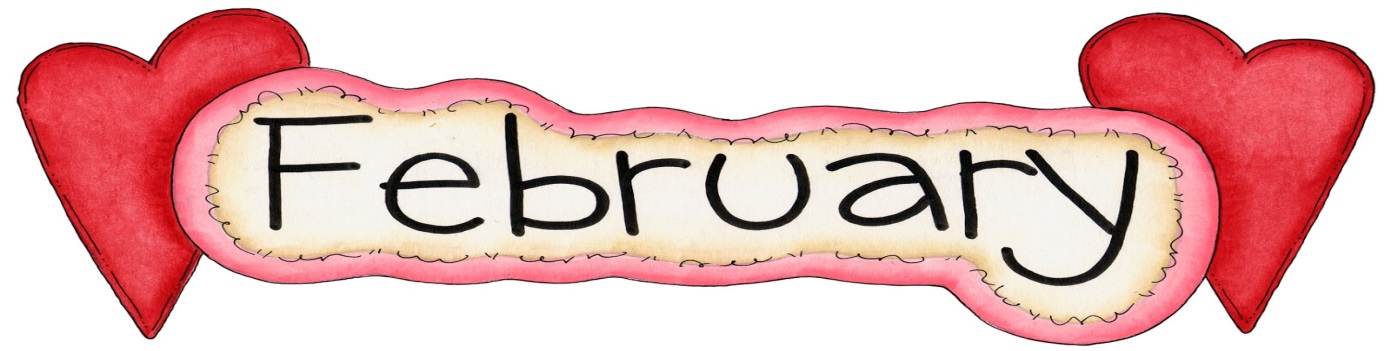     SUNDAY            MONDAY          TUESDAY       WEDNESDAY      THURSDAY         FRIDAY           SATURDAY